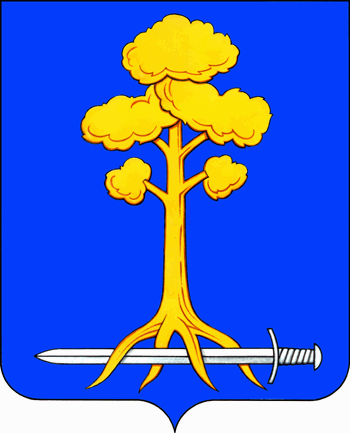 МУНИЦИПАЛЬНОЕ ОБРАЗОВАНИЕСЕРТОЛОВСКОЕ ГОРОДСКОЕ ПОСЕЛЕНИЕВСЕВОЛОЖСКОГО МУНИЦИПАЛЬНОГО РАЙОНА ЛЕНИНГРАДСКОЙ ОБЛАСТИАДМИНИСТРАЦИЯП О С Т А Н О В Л Е Н И Е_29 марта 2022 г. _									№ _142____г. СертоловоО проведении аукциона на право заключения договора аренды муниципального имущества, расположенного по адресу:Ленинградская область, Всеволожскийрайон, г. Сертолово, микрорайон Сертолово-1, ул. Молодцова, д. 5,пом. 1нВ соответствии с Гражданским кодексом Российской Федерации, Федеральным законом от 06.10.2003 № 131-ФЗ «Об общих принципах организации местного самоуправления в Российской Федерации», Федеральным законом от 26.07.2006 № 135-ФЗ «О защите конкуренции», Правилами проведения конкурсов или аукционов на право заключения договоров аренды, договоров безвозмездного пользования, договоров доверительного управления имуществом, иных договоров, предусматривающих переход прав в отношении государственного или муниципального имущества, утвержденными приказом Федеральной антимонопольной службы от 10.02.2010 № 67, Уставом муниципального образования Сертоловское городское поселение Всеволожского муниципального района Ленинградской области, Положением об администрации муниципального образования Сертоловское городское поселение Всеволожского муниципального района Ленинградской области, утвержденным решением совета депутатов МО Сертолово от 27.06.2011 № 33, Положением о порядке управления и распоряжения имуществом муниципального образования Сертолово Всеволожского муниципального района Ленинградской области, утвержденным решением совета депутатов МО Сертолово от 12.08.2014 № 37, Положением о комитете по управлению муниципальным имуществом администрации муниципального образования Сертоловское городское поселение Всеволожского муниципального района Ленинградской области, утвержденным постановлением администрации МО Сертолово от 12.05.2014  № 215 (с изменениями от 21.03.2022 № 130), Порядком работы единой комиссии по проведению конкурсов и аукционов на право заключения договоров аренды, договоров безвозмездного пользования, договоров доверительного управления имуществом, иных договоров, предусматривающих переход прав владения и (или) пользования в отношении муниципального имущества МО Сертолово, утвержденным постановлением администрации МО Сертолово от 12.08.2013 № 310, на основании отчета об оценке рыночной стоимости права пользования и владения нежилым помещением от 26.10.2021 № 383, выполненного обществом с ограниченной ответственностью «ПроКа», администрация МО СертоловоПОСТАНОВЛЯЕТ:1. Провести аукцион на право заключения договора аренды муниципального имущества (далее – Аукцион): лот № 1: нежилое помещение, назначение: нежилое, площадь 28,2 кв.м., этаж подвал, адрес: Ленинградская область, Всеволожский район, г. Сертолово, микрорайон Сертолово-1, ул. Молодцова, д. 5, пом. 1н (далее – Объект), принадлежащего на праве собственности МО Сертолово на основании государственной регистрации права от 08.10.2009, запись регистрации № 47-78-14/010/2009-236, кадастровый номер: 47:07:0000000:57291, для использования в целях обеспечения жителей поселения услугами торговли, бытового обслуживания, размещение офиса. Годовая рыночная величина арендной платы Объекта составляет            112 668,00 (Сто двенадцать тысяч шестьсот шестьдесят восемь руб. 00 коп.), без учета НДС, эксплуатационных и коммунальных платежей.2. Установить, что Аукцион является открытым по составу участников и форме подачи предложений.3. Утвердить извещение (приложение № 1) и аукционную документацию (приложение № 2) о проведении Аукциона.4. Комитету по управлению муниципальным имуществом администрации муниципального образования Сертоловского городское поселение Всеволожского муниципального района Ленинградской области:4.1. Обеспечить размещение извещения (приложение № 1) и аукционной документации (приложение № 2) о проведении Аукциона на официальном сайте Российской Федерации в сети «Интернет» для размещения информации о проведении торгов: www.torgi.gov.ru.4.2. Разместить извещение (приложение № 1) о проведении Аукциона на официальном сайте администрации МО Сертолово: www.mosertolovo.ru.5. Единой комиссии по проведению конкурсов и аукционов на право заключения договоров аренды, договоров безвозмездного пользования, договоров доверительного управления имуществом, иных договоров, предусматривающих переход прав владения и (или) пользования в отношении муниципального имущества МО Сертолово:5.1. Провести Аукцион в порядке и на условиях, установленных приказом Федеральной антимонопольной службы от 10.02.2010 № 67 «О порядке проведения конкурсов или аукционов на право заключения договоров аренды, договоров безвозмездного пользования, договоров доверительного управления имуществом, иных договоров, предусматривающих переход прав в отношении государственного или муниципального имущества, и о перечне видов имущества, в отношении которого заключение указанных договоров может осуществляться путем проведения торгов в форме конкурса».5.2. Обеспечить осуществление аудиозаписи Аукциона и ведение протокола Аукциона. 6. Настоящее постановление вступает в силу с момента его подписания.7. Контроль за исполнением настоящего постановления оставляю за собой. Глава администрации 								Ю.А. Ходько